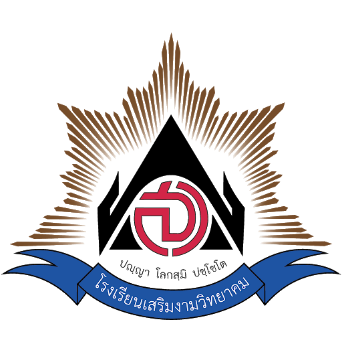 แผนพัฒนาตนเองของข้าราชการครู(ID PLAN : INDIVIDUAL DEVELOPMENT PLAN)ปีการศึกษา ๒๕๖๔โดย………………………………………………..ตำแหน่ง………………………….โรงเรียนเสริมงามวิทยาคมอำเภอเสริมงาม    จังหวัดลำปางสังกัดสำนักงานเขตพื้นที่การศึกษามัธยมศึกษาลำปาง ลำพูนสำนักงานคณะกรรมการการศึกษาขั้นพื้นฐานกระทรวงศึกษาธิการบันทึกข้อความ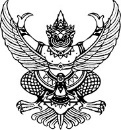 ส่วนราชการ    โรงเรียนเสริมงามวิทยาคม  อำเภอเสริมงาม  จังหวัดลำปางที่  ......................../……………………………                  วันที่....................................................................         เรื่อง  รายงานแผนพัฒนาตนเองของข้าราชการครู (Individual Development Plan : ID Plan)เรียน	ผู้อำนวยการโรงเรียนเสริมงามวิทยาคม      	ตามที่โรงเรียนเสริมงามวิทยาคมได้มอบหมายให้คณะครูทุกคนจัดทำแผนพัฒนาตนเอง (Individual Development Plan : ID Plan) เพื่อให้เกิดการวางแผนในการปฏิบัติงานให้เกิดประสิทธิภาพ ประสิทธิผล เกิดผลดีแก่ตนเองและราชการ และเป็นไปตามนโยบายของกระทรวงศึกษาธิการ          	บัดนี้ ข้าพเจ้า ………………………………………………………… ได้จัดทำแผนพัฒนาตนเองของข้าราชการครู  (Individual Development Plan : ID Plan)  ปีการศึกษา ๒๕๖๔ เรียบร้อยแล้ว รายละเอียดดังแนบ	จึงเรียนมาเพื่อโปรดทราบ			                  	    ลงชื่อ.............................................						                     (…………………………………….)					   ตำแหน่ง …………………….วิทยฐานะ…………………………..คำนำตามที่ ก.ค.ศ. ได้กำหนดหลักเกณฑ์และวิธีการพัฒนาตนเองและวิชาชีพครู (ว๒๒/๒๕๖๐) เมื่อวันที่ ๕ กรกฎาคม ๒๕๖๐ ข้อ ๑. ข้าราชการครูและบุคลากรทางการศึกษา ต้องได้รับการพัฒนาอย่างต่อเนื่องทุกปี โดยให้ประเมินตนเองตามแบบ ที่ ก.ค.ศ. กำหนด พร้อมทั้งจัดทำแผนการพัฒนาตนเองเป็นรายปี ตามแบบที่ส่วนราชการกำหนด และเข้ารับการพัฒนาตามแผนอย่างเป็นระบบ และต่อเนื่อง ฉะนั้นก่อนจะเลือกหลักสูตรคูปอง ครูจะต้องประเมินตนเอง จัดทำแผนพัฒนาตนเอง เพื่อให้ผู้บริหารอนุมัติหลักสูตร ตาม ID Plan สำนักงานคณะกรรมการการศึกษาขั้นพื้นฐาน ได้ดำเนินการโครงการพัฒนาครูแบบครบวงจร ตามนโยบายกระทรวงศึกษาธิการในการปฏิรูประบบการพัฒนาครู เพื่อตอบสนองต่อการพัฒนาทรัพยากรบุคคลอย่างมีระบบ และมีประสิทธิภาพสูงสุด สอดคล้องกับยุทธศาสตร์ชาติระยะ ๒๐ ปี (พ.ศ. ๒๕๖๐ – ๒๕๗๙) พฤษภาคม ๒๕๖๔สารบัญเรื่อง											หน้าคำนำ											กสารบัญ											ขส่วนที่ ๑ ข้อมูลผู้จัดทำแผนพัฒนาตนเอง๑.๑ งานในหน้าที่ที่รับผิดชอบและที่ได้รับมอบหมาย๑.๒ ผลงานที่เกิดจากการปฏิบัติหน้าที่ในตำแหน่งปัจจุบัน- ผลที่เกิดจากการจัดการเรียนรู้- ผลที่เกิดจากการพัฒนาวิชาการ- ผลที่เกิดกับผู้เรียน- ผลที่เกิดกับสถานศึกษา- ผลที่เกิดกับชุมชน	ส่วนที่ ๒ รายละเอียดการพัฒนาตนเองส่วนที่ ๓ ตารางสรุปแผนพัฒนาตนเอง ส่วนที่ ๔ ความต้องการในการพัฒนา ส่วนที่ ๕ คำรับรองแผนพัฒนาตนเองของผู้จัดทำแผนพัฒนาตนเองฯแผนพัฒนาตนเองของข้าราชการครู(ID PLAN : INDIVIDUAL  DEVELOPMENT PLAN)----------------------------------------------------------------------ส่วนที่ ๑ ข้อมูลส่วนบุคคลชื่อ (นาย / นาง / นางสาว)............................................ชื่อสกุล.........................................................................ตำแหน่ง..........................................................วิทยฐานะ....................................................................................วุฒิการศึกษา.......................................................................................................................................................	O  ปริญญาตรี หรือเทียบเท่า	วิชาเอก...........................................................................................	O  ปริญญาโท หรือเทียบเท่า	วิชาเอก...........................................................................................	O  ปริญญาเอก หรือเทียบเท่า	วิชาเอก...........................................................................................	O  อื่น ๆ (โปรดระบุ).............................................................................................................................เข้ารับราชการวันที่.....................เดือน.............................พ.ศ. .....................ณ โรงเรียน.................................สังกัด...................................................................................................................................................................อายุราชการจนถึงปัจจุบัน...........................ปี.......................เดือนเงินเดือน อันดับ คศ. ....................	อัตราเงินเดือน.............................บาทสถานที่ทำงาน	๑.  สถานศึกษา/ หน่วยงาน...............................................................................................................................................................................................................................................................................................................................................................................................................................(ขณะที่ทำแผนพัฒนาตนเอง)	๒.  สถานศึกษา/ หน่วยงาน............................................................................................................................................................................................................................................................................................................................................................................................................................................(หากมีการโอน/ย้าย)	๓.  สถานศึกษา/ หน่วยงาน............................................................................................................................................................................................................................................................................................................................................................................................................................................(หากมีการโอน/ย้าย)๑.๑ งานในหน้าที่ที่รับผิดชอบ	๑.  กลุ่มสาระที่สอน.....................................................................ชั้น.....................................................     	    จำนวน.....................คาบ / สัปดาห์	๒.  กลุ่มสาระที่สอน.....................................................................ชั้น.....................................................            	    จำนวน.....................คาบ / สัปดาห์	๓.  กลุ่มสาระที่สอน....................................................................ชั้น......................................................     	    จำนวน.....................คาบ / สัปดาห์	๔.  กลุ่มสาระที่สอน....................................................................ชั้น......................................................     	    จำนวน.....................คาบ / สัปดาห์	๕.  กลุ่มสาระที่สอน...................................................................ชั้น.......................................................     	   จำนวน.....................คาบ / สัปดาห์งานที่ได้รับมอบหมาย (งานพิเศษ)..............................................................................................................................................................................................................................................................................................................................................................................................................................................................................................................................................................................................................................................................................................................................................................................................................................................................................................................................................................................................................................................................................๑.๒ ผลงานที่เกิดจากการปฏิบัติหน้าที่ในตำแหน่งปัจจุบัน (ย้อนหลังไม่เกิน ๒ ปี)๑.  ผลที่เกิดจากการจัดการเรียนรู้.............................................................................................................................................................................................................................................................................................................................................................................................................................................................................................................................................................................................................................................................................................................................................................................................................................	๒.  ผลที่เกิดจากการพัฒนาวิชาการ........................................................................................................................................................................................................................................................................................................................................................................................................................................................................................................................................................................................................................................................................................................................................................................................................................................................................................................................................................................................................	๓.  ผลที่เกิดกับผู้เรียน............................................................................................................................................................................................................................................................................................................................................................................................................................................................................................................................................................................................................................................................................................................................................................................................................................................................................................................................................................................................................................	๔.  ผลที่เกิดกับสถานศึกษา....................................................................................................................................................................................................................................................................................................................................................................................................................................................................................................................................................................................................................................................................................................................................................................................................................................................................................................................................................................................................................	๕.  ผลที่เกิดกับชุมชน................................................................................................................................................................................................................................................................................................................................................................................................................................................................................................................................................................................................................................................................................................................................................................................................................................................ส่วนที่ ๒ แผนการพัฒนาตนเองรายละเอียดการพัฒนาตนเองส่วนที่  ๓  ตารางสรุปแผนพัฒนาตนเองส่วนที่  ๓  ตารางสรุปแผนพัฒนาตนเองส่วนที่ ๔ ความต้องการในการพัฒนาหลักสูตรใดที่ท่านต้องการพัฒนา………………………………………………………………………………………………………………………………………………………………………………………………………………………………………………………………………………….......................................................................................................................................................................................................................................................................................................................................................................................................................................................……….………..……………………………………………………………………………………………………………………………………………………………………………………………………………………………………เพราะเหตุใดท่านจึงต้องการเข้ารับการพัฒนาในหลักสูตรนี้………………………………………………………………………………………………………………………………………………………………………………………………………………………………………………………………………………….......................................................................................................................................................................................................................................................................................................................................................................................................................................................……….………..……………………………………………………………………………………………………………………………………………………………………………………………………………………………………ท่านคาดหวังสิ่งใดจากการเข้ารับการพัฒนาในหลักสูตรนี้………………………………………………………………………………………………………………………………………………………………………………………………………………………………………………………………………………….......................................................................................................................................................................................................................................................................................................................................................................................................................................................……….………..……………………………………………………………………………………………………………………………………………………………………………………………………………………………………ท่านจะนำความรู้จากหลักสูตรไปพัฒนาการสอนของท่านอย่างไร………………………………………………………………………………………………………………………………………………………………………………………………………………………………………………………………………………….......................................................................................................................................................................................................................................................................................................................................................................................................................................................……….………..……………………………………………………………………………………………………………………………………………………………………………………………………………………………………ส่วนที่ ๕  คำรับรองแผนพัฒนาตนเองของผู้จัดทำแผนพัฒนาตนเองและความคิดเห็นของผู้บังคับบัญชา......................................................................................................................................................................................................................................................................................................................................................................................................................................................................................................................................................................................................................................................................................................................................................................................................................................................................................................................................................................................................................................................................................................ลงชื่อ..........................................................................                 												            (............................................)	            											               ผู้จัดทำแผนพัฒนาตนเอง  ความคิดเห็นของผู้บังคับบัญชา............................................................................................................................................................................................................................................................. ...........................................................................................................................................................................................................................................................................                                                                                                        ................................................................................................................................................................................................................................................................................................................................................................................................................................................................................................................................................................................................................................................................................................................................................................................................................................. ...........................................................................................................................................................................................................................................................................ลงชื่อ..............................................................................                 												       	       (นายสุมล  สัญญเดช)	            										                    ผู้อำนวยการโรงเรียนเสริมงามวิทยาคมหมายเหตุผลการประเมินสมรรถนะครู สำนักงานคณะกรรมการการศึกษาขั้นพื้นฐานชื่อ                                    ตำแหน่ง                      วิทยฐานะ                       -โรงเรียน                                       สำนักงานเขตพื้นที่การศึกษา                                         -สรุปผล			สมรรถนะระดับคุณภาพสูง		จำนวน 	๑๐  สมรรถนะ			สมรรถนะระดับคุณภาพปานกลาง		จำนวน	  ๑  สมรรถนะ			สมรรถนะระดับคุณภาพควรปรับปรุง	จำนวน   -   สมรรถนะชื่อ-สกุล  	                                	  โรงเรียน 	                                	                                    ผู้ประเมิน		þ	ตนเอง		¨	เพื่อนครูผู้สอน		¨	ผู้บริหารสถานศึกษาคำชี้แจง๑. แบบประเมินสมรรถนะในการปฏิบัติงานฉบับนี้สำหรับให้ครูผู้สอนทำการประเมินสภาพการปฏิบัติงานของตนเอง เพื่อนครูผู้สอน และผู้บริหารสถานศึกษา ร่วมประเมินตามสภาพความเป็นจริง เพื่อเป็นข้อมูลพื้นฐานในการพัฒนาคุณภาพการปฏิบัติงานของครูผู้สอนในแต่ละคน โดยจะมีผู้บริหารสถานศึกษาเป็นผู้รับรองผลการประเมินอีกครั้งหนึ่ง๒. แบบประเมินสมรรถนะฉบับนี้ แบ่งออกเป็น ๒ ตอน	ตอนที่ ๑ ข้อมูลเกี่ยวกับครูผู้สอน	ตอนที่ ๒ การประเมินสมรรถนะของครูผู้สอน ประกอบด้วยสมรรถนะหลัก ๕ สมรรถนะ และสมรรถนะประจำสายงาน ๖ สมรรถนะ๓. ให้ผู้ประเมินอ่านรายการคำถามในแต่ละสมรรถนะให้ดีก่อนที่จะทำการประเมินสมรรถนะการปฏิบัติงาน๔. วิธีการประเมินสมรรถนะในการปฏิบัติงาน ให้ท่านทำเครื่องหมาย Pลงในช่องสภาพการปฏิบัติงานในแต่ละรายการคำถามของแต่ละสมรรถนะตามสภาพความเป็นจริงตอนที่ ๑ ข้อมูลเกี่ยวกับผู้รับการประเมิน๑. เพศ		5	ชาย		5	หญิง๒. ตำแหน่งปัจจุบันของผู้รับการประเมิน	5  ครูผู้ช่วย		5 ครู คศ. ๑		5  ครู คศ. ๒			5  ครู คศ. ๓		5  ครู คศ. ๔		5  ครู คศ. ๕๓. ระดับการศึกษาสูงสุด	5  ต่ำกว่าปริญญาตรี		5  ปริญญาตรี	  5 ปริญญาโท  5  ปริญญาเอก๔. อายุราชการ   	  	   ปี		เดือน ๕. กลุ่มสาระการเรียนรู้ที่ถนัดหรือเชี่ยวชาญ  คือ 	                                		ตอนที่ ๒ การประเมินสมรรถนะในการปฏิบัติงานของครูผู้สอน (ผู้รับการประเมิน)ให้ท่านพิจารณาสภาพการดำเนินงานในแต่ละประเด็นย่อยในแต่ละสมรรถนะของผู้รับการประเมินแล้วทำเครื่องหมาย P ลงในช่องสภาพการปฏิบัติงานของครูผู้สอนในประเด็นย่อยของแต่ละสมรรถนะตามสภาพความเป็นจริง๑. สมรรถนะหลัก (Core Competency)๒. สมรรถนะประจำสายงาน (Functional Competency)๒. สมรรถนะประจำสายงาน (Functional Competency) (ต่อ)ลงชื่อ .................................................. ผู้ประเมิน(…………………………………… )ตำแหน่ง ครู วิทยฐานะ ครูชำนาญการชื่อ-สกุล  	                         	  โรงเรียน        	                         	                                       ผู้ประเมิน		¨	ตนเอง		þ	เพื่อนครูผู้สอน		¨	ผู้บริหารสถานศึกษาคำชี้แจง๑. แบบประเมินสมรรถนะในการปฏิบัติงานฉบับนี้สำหรับให้ครูผู้สอนทำการประเมินสภาพการปฏิบัติงานของตนเอง เพื่อนครูผู้สอน และผู้บริหารสถานศึกษา ร่วมประเมินตามสภาพความเป็นจริง เพื่อเป็นข้อมูลพื้นฐานในการพัฒนาคุณภาพการปฏิบัติงานของครูผู้สอนในแต่ละคน โดยจะมีผู้บริหารสถานศึกษาเป็นผู้รับรองผลการประเมินอีกครั้งหนึ่ง๒. แบบประเมินสมรรถนะฉบับนี้ แบ่งออกเป็น ๒ ตอน	ตอนที่ ๑ ข้อมูลเกี่ยวกับครูผู้สอน	ตอนที่ ๒ การประเมินสมรรถนะของครูผู้สอน ประกอบด้วยสมรรถนะหลัก ๕ สมรรถนะ และสมรรถนะประจำสายงาน ๖ สมรรถนะ๓. ให้ผู้ประเมินอ่านรายการคำถามในแต่ละสมรรถนะให้ดีก่อนที่จะทำการประเมินสมรรถนะการปฏิบัติงาน๔. วิธีการประเมินสมรรถนะในการปฏิบัติงาน ให้ท่านทำเครื่องหมาย Pลงในช่องสภาพการปฏิบัติงานในแต่ละรายการคำถามของแต่ละสมรรถนะตามสภาพความเป็นจริงตอนที่ ๑ ข้อมูลเกี่ยวกับผู้รับการประเมิน๑. เพศ		5	ชาย		5	หญิง๒. ตำแหน่งปัจจุบันของผู้รับการประเมิน	5  ครูผู้ช่วย		5 ครู คศ. ๑		5  ครู คศ. ๒			5  ครู คศ. ๓		5  ครู คศ. ๔		5  ครู คศ. ๕๓. ระดับการศึกษาสูงสุด	5  ต่ำกว่าปริญญาตรี		5  ปริญญาตรี	  5 ปริญญาโท  5  ปริญญาเอก๔. อายุราชการ   	  	   ปี		เดือน ๕. กลุ่มสาระการเรียนรู้ที่ถนัดหรือเชี่ยวชาญ  คือ 	                                		ตอนที่ ๒ การประเมินสมรรถนะในการปฏิบัติงานของครูผู้สอน (ผู้รับการประเมิน)ให้ท่านพิจารณาสภาพการดำเนินงานในแต่ละประเด็นย่อยในแต่ละสมรรถนะของผู้รับการประเมินแล้วทำเครื่องหมาย P ลงในช่องสภาพการปฏิบัติงานของครูผู้สอนในประเด็นย่อยของแต่ละสมรรถนะตามสภาพความเป็นจริง๑. สมรรถนะหลัก (Core Competency)๒. สมรรถนะประจำสายงาน (Functional Competency)๒. สมรรถนะประจำสายงาน (Functional Competency) (ต่อ)ลงชื่อ .................................................. ผู้ประเมิน(.................................................)ตำแหน่ง ครู วิทยฐานะ .......................................ชื่อ-สกุล  	                                      	  โรงเรียน                                                	                          ผู้ประเมิน		¨	ตนเอง		¨	เพื่อนครูผู้สอน		þ	ผู้บริหารสถานศึกษาคำชี้แจง๑. แบบประเมินสมรรถนะในการปฏิบัติงานฉบับนี้สำหรับให้ครูผู้สอนทำการประเมินสภาพการปฏิบัติงานของตนเอง เพื่อนครูผู้สอน และผู้บริหารสถานศึกษา ร่วมประเมินตามสภาพความเป็นจริง เพื่อเป็นข้อมูลพื้นฐานในการพัฒนาคุณภาพการปฏิบัติงานของครูผู้สอนในแต่ละคน โดยจะมีผู้บริหารสถานศึกษาเป็นผู้รับรองผลการประเมินอีกครั้งหนึ่ง๒. แบบประเมินสมรรถนะฉบับนี้ แบ่งออกเป็น ๒ ตอน	ตอนที่ ๑ ข้อมูลเกี่ยวกับครูผู้สอน	ตอนที่ ๒ การประเมินสมรรถนะของครูผู้สอน ประกอบด้วยสมรรถนะหลัก ๕ สมรรถนะ และสมรรถนะประจำสายงาน ๖ สมรรถนะ๓. ให้ผู้ประเมินอ่านรายการคำถามในแต่ละสมรรถนะให้ดีก่อนที่จะทำการประเมินสมรรถนะการปฏิบัติงาน๔. วิธีการประเมินสมรรถนะในการปฏิบัติงาน ให้ท่านทำเครื่องหมาย Pลงในช่องสภาพการปฏิบัติงานในแต่ละรายการคำถามของแต่ละสมรรถนะตามสภาพความเป็นจริงตอนที่ ๑ ข้อมูลเกี่ยวกับผู้รับการประเมิน๑. เพศ		5	ชาย		5	หญิง๒. ตำแหน่งปัจจุบันของผู้รับการประเมิน	5  ครูผู้ช่วย		5 ครู คศ. ๑		5  ครู คศ. ๒			5  ครู คศ. ๓		5  ครู คศ. ๔		5  ครู คศ. ๕๓. ระดับการศึกษาสูงสุด	5  ต่ำกว่าปริญญาตรี		5  ปริญญาตรี	  5 ปริญญาโท  5  ปริญญาเอก๔. อายุราชการ   	  	   ปี		เดือน ๕. กลุ่มสาระการเรียนรู้ที่ถนัดหรือเชี่ยวชาญ  คือ 	                                		ตอนที่ ๒ การประเมินสมรรถนะในการปฏิบัติงานของครูผู้สอน (ผู้รับการประเมิน)ให้ท่านพิจารณาสภาพการดำเนินงานในแต่ละประเด็นย่อยในแต่ละสมรรถนะของผู้รับการประเมินแล้วทำเครื่องหมาย P ลงในช่องสภาพการปฏิบัติงานของครูผู้สอนในประเด็นย่อยของแต่ละสมรรถนะตามสภาพความเป็นจริง๑. สมรรถนะหลัก (Core Competency)๒. สมรรถนะประจำสายงาน (Functional Competency)๒. สมรรถนะประจำสายงาน (Functional Competency) (ต่อ)ลงชื่อ .................................................. ผู้ประเมิน   (นายสุมล  สัญญเดช)ตำแหน่ง ผู้อำนวยการโรงเรียนเสริมงามวิทยาคมแนวทางการประเมินการให้คะแนนและการแปลผลการประเมินสมรรถนะครู๑. การประเมินตามแนวทางนี้ใช้แบบประเมินสมรรถนะสำหรับครูผู้สอนทำการประเมินสมรรถนะในการปฏิบัติงานตามสภาพจริง เพื่อจะได้ทราบข้อมูลเกี่ยวกับสมรรถนะของครูผู้สอน และนำผลการประเมินไปใช้ในการกำหนดกรอบการพัฒนาสมรรถนะครูให้มีประสิทธิภาพและเกิดประสิทธิผลสูงสุดต่อการพัฒนาผู้เรียนสถานศึกษาและวิชาชีพ ผู้ใช้แบบประเมินสมรรถนะครู  ดังนี้๑. ครูผู้สอน : ประเมินตนเอง๒. เพื่อนครูผู้สอนในสถานศึกษาเดียวกัน : ประเมินครูผู้สอน๓. ผู้บริหารสถานศึกษา : ประเมินครูผู้สอน๒. การให้คะแนนการประเมินสมรรถนะครู๒.๑ การให้คะแนนในแต่ละข้อรายการจะมีระดับคุณภาพของสภาพการปฏิบัติงาน ๕ ระดับ ได้แก่ ปฏิบัติน้อยที่สุด ปฏิบัติน้อย ปฏิบัติปานกลาง ปฏิบัติมาก และปฏิบัติมากที่สุด โดยกำหนดค่าคะแนนเป็น ๑, ๒, ๓, ๔ และ ๕ ตามลำดับ๒.๒ การตัดสินผลในแต่ละสมรรถนะ ให้ทำการคำนวณหาคะแนนเฉลี่ยรายสมรรถนะ และทั้งฉบับของครูเป็นรายบุคคล โดยนับจำนวนความถี่ของระดับการปฏิบัติ แล้วนำจำนวนความถี่ที่ได้นับได้ทั้งหมดมาคำนวณหาคะแนนรวม โดยการนำจำนวนความถี่ในแต่ละระดับการปฏิบัติมาคูณคะแนนในแต่ละระดับคุณภาพการปฏิบัติงานดังนี้ คือ ปฏิบัติน้อยที่สุด คุณด้วย ๑ ปฏิบัติน้อย คูณด้วย ๒ ปานกลาง คูณด้วย ๓ ปฏิบัติมาก คูณด้วย ๔ และปฏิบัติมากที่สุด คูณด้วย ๕ แล้วนำคะแนนมารวมกัน จากนั้นนำคะแนนรวมที่ได้คำนวณหาคะแนนเฉลี่ย๓. การแปลผลการประเมินสมรรถนะครู เป็นการนำคะแนนเฉลี่ยมาเปรียบเทียบกับเกณฑ์การแปลผลที่กำหนดไว้ โดยกำหนดเกณฑ์จากผลการวิเคราะห์ค่าเฉลี่ย () ส่วนเบี่ยงเบนมาตรฐาน (S.D.) ของข้อมูลที่เก็บรวบรวมได้ทั้งหมดดังนี้การให้คะแนนและแปลผลการประเมินสมรรถนะ๔. การนำเสนอผลการประเมินสมรรถนะครูการนำเสนอผลการประเมินให้นำคะแนนเฉลี่ย และระดับคุณภาพในแต่ละสมรรถนะมากรอกลงในแบบสรุปผลการประเมินสมรรถนะของครูผู้สอนในตอนท้ายของแบบประเมิน แล้วจึงรายงานผลการประเมินให้ผู้บริหารหรือหน่วยงานที่เกี่ยวข้องนำไปเป็นแนวทางในการพัฒนาสมรรถนะครูต่อไปเรียนผู้อำนวยการ............................................................................................................................................................................................................................................................................................................................    ลงชื่อ  				(นางฐิตารฎาฏ์ อมรสิริหิรัญ)รองผู้อำนวยการกลุ่มบริหารงานบุคคลความเห็นผู้อำนวยการ............................................................................................................................................................................................................................................................................................................................    ลงชื่อ  				(นายสุมุล  สัญญเดช)ผู้อำนวยการโรงเรียนเสริมงามวิทยาคมอันดับความสำคัญสมรรถนะที่จะพัฒนาวิธีการ /รูปแบบการพัฒนาระยะเวลาในการพัฒนาระยะเวลาในการพัฒนาการขอรับการสนับสนุนจากหน่วยงานประโยชน์ที่คาดว่าจะได้รับอันดับความสำคัญสมรรถนะที่จะพัฒนาวิธีการ /รูปแบบการพัฒนาเริ่มต้นสิ้นสุดการขอรับการสนับสนุนจากหน่วยงานประโยชน์ที่คาดว่าจะได้รับอันดับความสำคัญสมรรถนะที่จะพัฒนาวิธีการ / รูปแบบการพัฒนาระยะเวลาในการพัฒนาระยะเวลาในการพัฒนาการขอรับงบประมาณสนับสนุนจากหน่วยงานประโยชน์ที่คาดว่าจะได้รับอันดับความสำคัญสมรรถนะที่จะพัฒนาวิธีการ / รูปแบบการพัฒนาเริ่มต้นสิ้นสุดการขอรับงบประมาณสนับสนุนจากหน่วยงานประโยชน์ที่คาดว่าจะได้รับ๑การมุ่งผลสัมฤทธิ์(T)  (S)  (OJT)พ.ค.๖๓มี.ค.๖๔- จัดทำโครงการ  ตามปีงบประมาณยกระดับผลสัมฤทธิ์๒การจัดการเรียนรู้(T)พ.ค.๖๓มี.ค.๖๔- จัดทำโครงการ  ตามปีงบประมาณความสามารถในการจัดการเรียนรู้๓การวิเคราะห์ สังเคราะห์และการวิจัย(T)พ.ค.๖๓มี.ค.๖๔- จัดทำโครงการ  ตามปีงบประมาณการวิเคราะห์ สังเคราะห์และการวิจัย๔การพัฒนาตนเอง(S)  (A)  (OJT)  (C)พ.ค.๖๓มี.ค.๖๔- จัดทำโครงการ  ตามปีงบประมาณพัฒนาตนเองให้มีความก้าวหน้าในวิชาชีพ๕การทำงานเป็นทีม(T)  (P)พ.ค.๖๓มี.ค.๖๔- จัดทำโครงการ  ตามปีงบประมาณมีทักษะในการทำงานเป็นทีม๖การพัฒนาผู้เรียน(OJT)  (T)  (A)พ.ค.๖๓มี.ค.๖๔- จัดทำโครงการ  ตามปีงบประมาณพัฒนาผู้เรียนให้มีความรู้ความสามารถตรงตามหลักสูตร๗การบริหารจัดการชั้นเรียน(S)  (T)พ.ค.๖๓มี.ค.๖๔- จัดทำโครงการ  ตามปีงบประมาณสามารถจัดการชั้นเรียนให้เหมาะสมกับการจัดการเรียนการสอนอันดับความสำคัญสมรรถนะที่จะพัฒนาวิธีการ / รูปแบบการพัฒนาระยะเวลาในการพัฒนาระยะเวลาในการพัฒนาการขอรับงบประมาณสนับสนุนจากหน่วยงานประโยชน์ที่คาดว่าจะได้รับอันดับความสำคัญสมรรถนะที่จะพัฒนาวิธีการ / รูปแบบการพัฒนาเริ่มต้นสิ้นสุดการขอรับงบประมาณสนับสนุนจากหน่วยงานประโยชน์ที่คาดว่าจะได้รับ๘การบริการที่ดี(T)พ.ค.๖๒มี.ค.๖๓- จัดทำโครงการ  ตามปีงบประมาณมีระบบในการให้บริการที่ดี๙วินัย คุณธรรม จริยธรรมและจรรยาบรรณวิชาชีพ(S)พ.ค.๖๒มี.ค.๖๓- จัดทำโครงการ  ตามปีงบประมาณมีวินัย คุณธรรม จริยธรรมและจรรยาบรรณในวิชาชีพ๑๐การสร้างความร่วมมือกับชุมชน(S)พ.ค.๖๒มี.ค.๖๓- จัดทำโครงการ  ตามปีงบประมาณให้ชุมชมมีบทบาทในการจัดการศึกษาและให้ความร่วมมือกับกิจกรรมในชุมชนสมรรถนะคะแนนเฉลี่ยระดับคุณภาพสมรรถนะหลัก (Core Competency)สมรรถนะหลัก (Core Competency)สมรรถนะหลัก (Core Competency)๐๐๑. การมุ่งผลสัมฤทธิ์ในการปฏิบัติงาน๐๐๒. การบริการที่ดี๐๐๓. การพัฒนาตนเอง๐๐๔. การทำงานเป็นทีม๐๐๕. จริยธรรม และจรรยาบรรณวิชาชีพสมรรถนะประจำสายงาน (Functional Competency)๐๐๑. การบริหารจัดการหลักสูตรและการจัดการเรียนรู้๐๐๒. การพัฒนาผู้เรียน๐๐๓. การบริหารจัดการชั้นเรียน๐๐๔. การวิเคราะห์ สังเคราะห์และการวิจัยเพื่อพัฒนาผู้เรียน๐๐๕. ภาวะผู้นำครู๐๐๖. การสร้างความสัมพันธ์และความร่วมมือกับชุมชนรายการสมรรถนะและพฤติกรรมระดับการปฏิบัติระดับการปฏิบัติระดับการปฏิบัติระดับการปฏิบัติระดับการปฏิบัติรายการสมรรถนะและพฤติกรรมน้อยที่สุดน้อยปานกลางมากมากที่สุด๑. สมรรถนะการมุ่งผลสัมฤทธิ์ในการปฏิบัติงาน๑.๑ วิเคราะห์ภารกิจงานเพื่อวางแผนการแก้ปัญหาอย่างเป็นระบบ๑.๒ กำหนดเป้าหมายในการปฏิบัติงานทุกภาคเรียน๑.๓ กำหนดแผนการปฏิบัติงานอย่างเป็นขั้นตอน๑.๔ ใฝ่เรียนรู้เกี่ยวกับการจัดการเรียนรู้๑.๕ ริเริ่มสร้างสรรค์ในการพัฒนาการจัดการเรียนรู้๑.๖ แสวงหาความรู้ที่เกี่ยวกับวิชาชีพใหม่ ๆ เพื่อการพัฒนาตนเอง๑.๗ ประเมินผลการปฏิบัติงานของตนเอง๑.๘ ใช้ผลการประเมินในการปฏิบัติงานมาใช้ปรับปรุง/พัฒนา     การทำงานให้ดียิ่งขึ้น๑.๙ พัฒนาการปฏิบัติงานเพื่อตอบสนองความต้องการของผู้เรียน      ผู้ปกครอง และชุมชน๒. สมรรถนะการบริการที่ดี๒.๑ ให้บริการด้วยความยิ้มแย้มใจใส่ เห็นอกเห็นใจผู้มารับบริการ๒.๒ ให้บริการอย่างรวดเร็ว ทันใจ ไม่ล่าช้า๒.๓ ให้บริการอย่างมีความเคารพยกย่อง อ่อนน้อมให้เกียรติ     ผู้รับบริการ๒.๔ ให้บริการด้วยความมุ่งมั่น ตั้งใจและเต็มอกเต็มใจ๒.๕ แก้ปัญหาให้กับนักเรียน และผู้ปกครองหรือผู้มาขอรับบริการ๒.๖ ให้บริการโดยยึดความต้องการของผู้รับบริการเป็นหลัก๒.๗ ให้บริการเกินความคาดหวัง แม้ต้องใช้เวลา หรือ     ความพยามยามอย่างมากรายการสมรรถนะและพฤติกรรมระดับการปฏิบัติระดับการปฏิบัติระดับการปฏิบัติระดับการปฏิบัติระดับการปฏิบัติรายการสมรรถนะและพฤติกรรมน้อยที่สุดน้อยปานกลางมากมากที่สุด๓. สมรรถนะการพัฒนาตนเอง๓.๑ ศึกษาค้นคว้าหาความรู้ มุ่งมั่นและแสวงหาโอกาสพัฒนา      ตนเองด้วยวิธีที่หลากหลาย๓.๒ วิเคราะห์จุดแข็งและจุดอ่อนเกี่ยวกับการจัดการเรียนรู้     ของตนเองอย่างต่อเนื่อง๓.๓ ศึกษา ค้นคว้าหาองค์ความรู้ใหม่ ๆ ทางวิชาการเพื่อพัฒนา     ตนเองและวิชาชีพ๓.๔ แลกเปลี่ยนเรียนรู้กับผู้อื่นเพื่อการพัฒนาตนเองทุกครั้ง     ที่มีโอกาส๓.๕ เข้ารับการอบรมเพื่อพัฒนาตนเองจากหน่วยงานต่างๆ      อย่างต่อเนื่อง๓.๖ ให้คำปรึกษา แนะนำ นิเทศ และถ่ายทอดความรู้      ประสบการณ์ทางวิชาชีพแก่ผู้อื่น๓.๗ มีการสร้างเครือข่ายการเรียนรู้เพื่อการพัฒนาตนเองทั้งใน     และนอกสถานศึกษา๔. สมรรถนะการทำงานเป็นทีม๔.๑ สร้างสัมพันธภาพที่ดีในการทำงานร่วมกับผู้อื่น๔.๒ ทำงานร่วมกับผู้อื่นตามบทบาทหน้าที่ที่ได้รับมอบหมา๔.๓ ช่วยเหลือเพื่อนร่วมงานเพื่อสู่เป้าหมายความสำเร็จร่วมกัน๔.๔ ให้เกียรติ ยกย่องชมเชย ให้กำลังใจแก่เพื่อนร่วมงานในโอกาส     ที่เหมาะสม๔.๕ มีทักษะในการทำงานร่วมกับบุคคล/กลุ่มบุคคลได้อย่างมี      ประสิทธิภาพทั้งภายในและภายนอกสถานศึกษา      และในทุกสถานการณ์๔.๖ แสดงบทบาทผู้นำหรือผู้ตามในการทำงานร่วมกับผู้อื่นได้     เหมาะสมในทุกโอกาส๔.๗ แลกเปลี่ยน/รับฟังความคิดเห็นและประสบการณ์ภายใน     ทีมงาน๔.๘ ร่วมกับเพื่อนร่วมงานในการสร้างวัฒนธรรมการทำงานเป็นทีม     ให้เกิดขึ้นในสถานศึกษารายการสมรรถนะและพฤติกรรมระดับการปฏิบัติระดับการปฏิบัติระดับการปฏิบัติระดับการปฏิบัติระดับการปฏิบัติรายการสมรรถนะและพฤติกรรมน้อยที่สุดน้อยปานกลางมากมากที่สุด๕. สมรรถนะจริยธรรมและจรรยาบรรณวิชาชีพครู๕.๑ ยึดมั่นในอุดมการณ์ของวิชาชีพ ปกป้องเกียรติและศักดิ์ศรี     ของวิชาชีพ๕.๒ เสียสละ อุทิศตนเพื่อประโยชน์ต่อวิชาชีพและเป็นสมาชิกที่ดี     ขององค์กรวิชาชีพ๕.๓ ยกย่อง ชื่นชมบุคคลที่ประสบความสำเร็จในวิชาชีพ๕.๔ ซื่อสัตย์ต่อตนเอง ตรงต่อเวลา วางแผนการใช้จ่าย     และใช้ทรัพยากรอย่างประหยัด๕.๕ ปฏิบัติตนตามกฎ ระเบียบ ข้อบังคับ และขนบธรรมเนียม     ประเพณี๕.๖ ปฏิบัติตนและดำเนินชีวิตตามหลักปรัชญาของเศรษฐกิจ     พอเพียงได้เหมาะสมกับสถานะของตน๕.๗ รักษาสิทธิประโยชน์ของตนเอง และไม่ละเมิดสิทธิของผู้อื่น๕.๘ เอื้อเฟื้อเผื่อแผ่ ช่วยเหลือ และไม่เบียดเบียนผู้อื่น๕.๙ มีความเป็นกัลยาณมิตรต่อผู้เรียนเพื่อนร่วมงาน     และผู้รับบริการ๕.๑๐ ปฏิบัติตนตามหลักการครองตน ครองคน ครองงาน       เพื่อให้การปฏิบัติงานบรรลุผลสำเร็จรายการสมรรถนะและพฤติกรรมระดับการปฏิบัติระดับการปฏิบัติระดับการปฏิบัติระดับการปฏิบัติระดับการปฏิบัติรายการสมรรถนะและพฤติกรรมน้อยที่สุดน้อยปานกลางมากมากที่สุด๑. สมรรถนะการบริหารจัดการหลักสูตรและการจัดการเรียนรู้๑.๑ ออกแบบกิจกรรมการเรียนรู้อย่างหลากหลายสอดคล้อง     กับวัย ความต้องการของผู้เรียน ชุมชน๑.๒ เปิดโอกาสให้ผู้เรียนมีส่วนร่วมในการกำหนดกิจกรรมและ     การประเมินผลการเรียนรู้๑.๓ ใช้รูปแบบ/เทคนิควิธีการสอนอย่างหลากหลายเพื่อให้ผู้เรียน      พัฒนาเต็มตามศักยภาพ๑.๔ จัดกิจกรรมการเรียนรู้ที่ปลูกฝัง/ส่งเสริมคุณลักษณะ      อันพึงประสงค์และสมรรถนะของผู้เรียน๑.๕ ใช้หลักจิตวิทยาในการจัดการเรียนรู้ให้ผู้เรียนเรียนรู้อย่างมี      ความสุขและพัฒนาเต็มศักยภาพ๑.๖ ใช้แหล่งเรียนรู้และภูมิปัญญาท้องถิ่นในชุมชนใน     การจัดการเรียนรู้๑.๗ ใช้สื่อ นวัตกรรม และเทคโนโลยีหลากหลายและเหมาะสมกับ      เนื้อหาและกิจกรรมการเรียนรู้๑.๘ ใช้เทคโนโลยีคอมพิวเตอร์ในการผลิตสื่อ/นวัตกรรมที่ใช้     ในการเรียนรู้๑.๙ ออกแบบวิธีการวัดและประเมินผลหลากหลายเหมาะสมกับ     เนื้อหาและกิจกรรมการเรียนรู้๑.๑๐ สร้างและนำเครื่องมือวัดและประเมินผลไปใช้อย่างถูกต้อง       เหมาะสม๑.๑๑ วัดและประเมินผลผู้เรียนตามสภาพจริง๑.๑๒ นำผลการประเมินการเรียนรู้มาใช้ในการพัฒนา       การจัดการเรียนรู้รายการสมรรถนะและพฤติกรรมระดับการปฏิบัติระดับการปฏิบัติระดับการปฏิบัติระดับการปฏิบัติระดับการปฏิบัติรายการสมรรถนะและพฤติกรรมน้อยที่สุดน้อยปานกลางมากมากที่สุด๒. สมรรถนะการพัฒนาผู้เรียน๒.๑ สอดแทรกคุณธรรม จริยธรรมแก่ผู้เรียนในการจัดการเรียนรู้     ในชั้นเรียน๒.๒ จัดกิจกรรมส่งเสริมคุณธรรม จริยธรรมให้แก่ผู้เรียนโดยให้     ผู้เรียนมีส่วนร่วมในการวางแผนกิจกรรม๒.๓ จัดทำโครงการ/กิจกรรมที่ส่งเสริมคุณธรรมจริยธรรม      ให้แก่ผู้เรียน๒.๔ จัดกิจกรรมเพื่อพัฒนาผู้เรียนด้านการดูแลตนเอง มีทักษะใน      การเรียนรู้ การทำงาน การอยู่ร่วมกันในสังคม และรู้เท่าทัน      การเปลี่ยนแปลง๒.๕ สอดแทรกความเป็นประชาธิปไตย ความภูมิใจในความเป็น     ไทยให้แก่ผู้เรียนในการจัดการเรียนรู้๒.๖ จัดทำโครงการ/กิจกรรมที่ส่งเสริมความเป็นประชาธิปไตย     ความภาคภูมิใจในความเป็นไทย๒.๗ ให้ผู้ปกครองมีส่วนร่วมในการดูแลช่วยเหลือนักเรียน     รายบุคคล๒.๘ นำข้อมูลนักเรียนไปใช้ช่วยเหลือ/พัฒนาผู้เรียนทั้งด้าน     การเรียนรู้และปรับพฤติกรรมเป็นรายบุคคล๒.๙ จัดกิจกรรมเพื่อป้องกันแก้ไขปัญหาและส่งเสริมพัฒนาผู้เรียน      ให้แก่นักเรียนอย่างทั่วถึง๒.๑๐ ส่งเสริมให้ผู้เรียนปฏิบัติตนให้ถูกต้องเหมาะสมกับค่านิยม       ที่ดีงาม๒.๑๑ ดูแลนักเรียนทุกคนอย่างทั่วถึง ทันเหตุการณ์รายการสมรรถนะและพฤติกรรมระดับการปฏิบัติระดับการปฏิบัติระดับการปฏิบัติระดับการปฏิบัติระดับการปฏิบัติรายการสมรรถนะและพฤติกรรมน้อยที่สุดน้อยปานกลางมากมากที่สุด๓. สมรรถนะการบริหารจัดการชั้นเรียน๓.๑ จัดสภาพแวดล้อมภายในและภายนอกห้องเรียนที่เอื้อต่อ      การเรียนรู้๓.๒ ส่งเสริมการมีปฏิสัมพันธ์ที่ดีระหว่างครูกับผู้เรียนและผู้เรียน     กับผู้เรียน๓.๓ ตรวจสอบสิ่งอำนวยความสะดวกในห้องเรียนให้พร้อมใช้     และปลอดภัย๓.๔ จัดทำข้อมูลสารสนเทศของนักเรียนเป็นรายบุคคลและ      เอกสารประจำชั้นเรียนครบถ้วน เป็นปัจจุบัน๓.๕ นำข้อมูลสารสนเทศไปใช้ในการพัฒนาผู้เรียนได้อย่าง     เต็มศักยภาพ๓.๖ ให้ผู้เรียนมีส่วนร่วมในการกำหนดกฎ กติกา ข้อตกลง     ในชั้นเรียน๓.๗ แก้ปัญหา/พัฒนานักเรียนด้านระเบียบวินัยโดยการสร้างวินัย       เชิงบวกในชั้นเรียน๓.๘ ประเมิน การกำกับดูแลชั้นเรียน และนำผลการประเมินไปใช้       ในการปรับปรุงและพัฒนา๔. สมรรถนะการวิเคราะห์ สังเคราะห์ และการวิจัยเพื่อพัฒนา    ผู้เรียน๔.๑ สำรวจปัญหาเกี่ยวกับนักเรียนที่เกิดขึ้นในชั้นเรียนเพื่อ     วางแผนการวิจัยเพื่อพัฒนาผู้เรียน๔.๒ วิเคราะห์สาเหตุของปัญหาเกี่ยวกับนักเรียนที่เกิดขึ้นใน     ชั้นเรียนเพื่อกำหนดทางเลือกในการแก้ไขปัญหาระบุ     สภาพปัจจุบัน๔.๓ รวบรวม จำแนกและจัดกลุ่มของสภาพปัญหา แนวคิดทฤษฏี      และวิธีการแก้ปัญหาเพื่อสะดวกต่อการนำไปใช้๔.๔ มีการประมวลผลหรือสรุปข้อมูลสารสนเทศที่เป็นประโยชน์      ต่อการแก้ไขปัญหาในชั้นเรียนโดยใช้ข้อมูลรอบด้าน๔.๕ มีการวิเคราะห์จุดเด่น จุดด้อย อุปสรรคและโอกาส     ความสำเร็จของการวิจัยเพื่อแก้ปัญหาที่เกิดขึ้นในชั้นเรียนรายการสมรรถนะและพฤติกรรมระดับการปฏิบัติระดับการปฏิบัติระดับการปฏิบัติระดับการปฏิบัติระดับการปฏิบัติรายการสมรรถนะและพฤติกรรมน้อยที่สุดน้อยปานกลางมากมากที่สุด๔.๖ จัดทำแผนการวิจัยและดำเนินกระบวนการวิจัยอย่างเป็น     ระบบตามแผนดำเนินการวิจัยที่กำหนดไว้๔.๗ ตรวจสอบความถูกต้องและความน่าเชื่อถือของผลการวิจัย     อย่างเป็นระบบ๔.๘ มีการนำผลการวิจัยไปประยุกต์ใช้ในกรณีศึกษาอื่นๆ ที่มี     บริบทของปัญหาที่คล้ายคลึงกัน๔.๙ นำข้อมูลนักเรียนไปใช้ช่วยเหลือ/พัฒนาผู้เรียนทั้งด้าน     การเรียนรู้และปรับพฤติกรรมเป็นรายบุคคล๔.๑๐ จัดกิจกรรเพื่อป้องกันแก้ไขปัญหาและส่งเสริมพัฒนาผู้เรียน      ให้แก่นักเรียนอย่างทั่วถึง๕. สมรรถนะภาวะผู้นำครู๕.๑ เห็นคุณค่าให้ความสำคัญในความคิดเห็นหรือผลงานและ     ให้เกียรติผู้อื่น๕.๒ กระตุ้นจูงใจ ปรับเปลี่ยนความคิดและการกระทำของผู้อื่น     ให้มีความผูกพันและมุ่งมั่นต่อเป้าหมายในการทำงานร่วมกัน๕.๓ มีปฏิสัมพันธ์ในการสนทนาอย่างสร้างสรรค์กับผู้อื่นโดยมุ่งเน้น     ไปการเรียนรู้ และการพัฒนาวิชาชีพ๕.๔ มีทักษะการฟัง การพูด และการตั้งคำถามเปิดใจกว้าง       ยืดหยุ่น ยอมรับทัศนะที่หลากหลายของผู้อื่นเพื่อเป็นแนวทาง      ใหม่ ๆ ในการปฏิบัติงาน๕.๕ ให้ความสนใจต่อสถานการณ์ต่าง ๆ ที่เป็นปัจจุบันโดยมีการ      วางแผนอย่างมีวิสัยทัศน์ซึ่งเชื่อมโยงกับวิสัยทัศน์ เป้าหมาย      และพันธกิจของโรงเรียน๕.๖ ริเริ่มการปฏิบัติที่นำไปสู่การเปลี่ยนแปลงและพัฒนา     นวัตกรรม๕.๗ กระตุ้นผู้อื่นให้มีการเรียนรู้และความร่วมมือกันในวงกว้าง     เพื่อพัฒนาผู้เรียน สถานศึกษา และวิชาชีพ๕.๘ ปฏิบัติงานร่วมกับผู้อื่นภายใต้ระบบ/ขั้นตอนที่เปลี่ยนแปลง     ไปจากเดิมได้รายการสมรรถนะและพฤติกรรมระดับการปฏิบัติระดับการปฏิบัติระดับการปฏิบัติระดับการปฏิบัติระดับการปฏิบัติรายการสมรรถนะและพฤติกรรมน้อยที่สุดน้อยปานกลางมากมากที่สุด๕.๙ สนับสนุนความคิดริเริ่มซึ่งเกิดจากการพิจารณาไตร่ตรองของ     เพื่อนร่วมงาน และมีส่วนร่วมในการพัฒนานวัตกรรมต่าง ๆ ๕.๑๐ ใช้เทคนิควิธีการหลากหลายในการตรวจสอบประเมิน      การปฏิบัติงานของตนเองและผลการดำเนินงานสถานศึกษา๕.๑๑ กำหนดเป้าหมายและมาตรฐานการเรียนรู้ที่ท้าทาย        ความสามารถของตนเองตามสภาพจริงและปฏิบัติให้      บรรลุผลสำเร็จได้๕.๑๒ ยอมรับข้อมูลป้อนกลับเกี่ยวกับความคาดหวังด้านการเรียนรู้       ของผู้เรียนจากผู้ปกครอง๖. สมรรถนะการสร้างความสัมพันธ์และความร่วมมือกับชุมชน     เพื่อการจัดการเรียนรู้๖.๑ มีปฏิสัมพันธ์ที่ดีกับผู้ปกครองและชุมชนในการติดต่อสื่อสาร      เพื่อการจัดการเรียนรู้๖.๒ ประสานงานกับผู้ปกครองและชุมชนให้เข้ามามีส่วนร่วม     ในการจัดการเรียนรู้อย่างต่อเนื่องตลอดปีการศึกษา๖.๓ เปิดโอกาสให้ผู้มีส่วนเกี่ยวข้องเข้าร่วมวางแผนการจัดกิจกรรม      การเรียนรู้ในระดับชั้นเรียน๖.๔ เปิดโอกาสให้ผู้ปกครองและชุมชนเข้ามาแลกเปลี่ยนเรียนรู้     เกี่ยวกับการจัดการเรียนการสอนในสถานศึกษา๖.๕ สร้างเครือข่ายความร่วมมือระหว่างครู ผู้ปกครอง ชุมชนและ      องค์กรอื่น ๆ ทั้งภาครัฐและเอกชนในการแลกเปลี่ยนข้อมูล     สารสนเทศเพื่อการจัดการเรียนรู้๖.๖ จัดกิจกรรมการเรียนรู้ที่ให้ปราชญ์ชาวบ้านหรือภูมิปัญญา     ในท้องถิ่นเข้ามามีส่วนร่วม๖.๗ มีการเปิดโอกาสให้ผู้มีส่วนได้ส่วนเสียของสถานศึกษาเข้ามา     มีส่วนร่วมในการประเมินผลการจัดการศึกษา๖.๘ มีการเสนอผลการจัดการเรียนรู้ต่อฝ่ายต่าง ๆ ของชุมชน     เพื่อแลกเปลี่ยนเรียนรู้และแก้ไขปัญหาร่วมกันในทุกภาคเรียนรายการสมรรถนะและพฤติกรรมระดับการปฏิบัติระดับการปฏิบัติระดับการปฏิบัติระดับการปฏิบัติระดับการปฏิบัติรายการสมรรถนะและพฤติกรรมน้อยที่สุดน้อยปานกลางมากมากที่สุด๑. สมรรถนะการมุ่งผลสัมฤทธิ์ในการปฏิบัติงาน๑.๑ วิเคราะห์ภารกิจงานเพื่อวางแผนการแก้ปัญหาอย่างเป็นระบบ๑.๒ กำหนดเป้าหมายในการปฏิบัติงานทุกภาคเรียน๑.๓ กำหนดแผนการปฏิบัติงานอย่างเป็นขั้นตอน๑.๔ ใฝ่เรียนรู้เกี่ยวกับการจัดการเรียนรู้๑.๕ ริเริ่มสร้างสรรค์ในการพัฒนาการจัดการเรียนรู้๑.๖ แสวงหาความรู้ที่เกี่ยวกับวิชาชีพใหม่ ๆ เพื่อการพัฒนาตนเอง๑.๗ ประเมินผลการปฏิบัติงานของตนเอง๑.๘ ใช้ผลการประเมินในการปฏิบัติงานมาใช้ปรับปรุง/พัฒนา     การทำงานให้ดียิ่งขึ้น๑.๙ พัฒนาการปฏิบัติงานเพื่อตอบสนองความต้องการของผู้เรียน      ผู้ปกครอง และชุมชน๒. สมรรถนะการบริการที่ดี๒.๑ ให้บริการด้วยความยิ้มแย้มใจใส่ เห็นอกเห็นใจผู้มารับบริการ๒.๒ ให้บริการอย่างรวดเร็ว ทันใจ ไม่ล่าช้า๒.๓ ให้บริการอย่างมีความเคารพยกย่อง อ่อนน้อมให้เกียรติ     ผู้รับบริการ๒.๔ ให้บริการด้วยความมุ่งมั่น ตั้งใจและเต็มอกเต็มใจ๒.๕ แก้ปัญหาให้กับนักเรียน และผู้ปกครองหรือผู้มาขอรับบริการ๒.๖ ให้บริการโดยยึดความต้องการของผู้รับบริการเป็นหลัก๒.๗ ให้บริการเกินความคาดหวัง แม้ต้องใช้เวลา หรือ     ความพยามยามอย่างมากรายการสมรรถนะและพฤติกรรมระดับการปฏิบัติระดับการปฏิบัติระดับการปฏิบัติระดับการปฏิบัติระดับการปฏิบัติรายการสมรรถนะและพฤติกรรมน้อยที่สุดน้อยปานกลางมากมากที่สุด๓. สมรรถนะการพัฒนาตนเอง๓.๑ ศึกษาค้นคว้าหาความรู้ มุ่งมั่นและแสวงหาโอกาสพัฒนา      ตนเองด้วยวิธีที่หลากหลาย๓.๒ วิเคราะห์จุดแข็งและจุดอ่อนเกี่ยวกับการจัดการเรียนรู้     ของตนเองอย่างต่อเนื่อง๓.๓ ศึกษา ค้นคว้าหาองค์ความรู้ใหม่ ๆ ทางวิชาการเพื่อพัฒนา     ตนเองและวิชาชีพ๓.๔ แลกเปลี่ยนเรียนรู้กับผู้อื่นเพื่อการพัฒนาตนเองทุกครั้ง     ที่มีโอกาส๓.๕ เข้ารับการอบรมเพื่อพัฒนาตนเองจากหน่วยงานต่างๆ      อย่างต่อเนื่อง๓.๖ ให้คำปรึกษา แนะนำ นิเทศ และถ่ายทอดความรู้      ประสบการณ์ทางวิชาชีพแก่ผู้อื่น๓.๗ มีการสร้างเครือข่ายการเรียนรู้เพื่อการพัฒนาตนเองทั้งใน     และนอกสถานศึกษา๔. สมรรถนะการทำงานเป็นทีม๔.๑ สร้างสัมพันธภาพที่ดีในการทำงานร่วมกับผู้อื่น๔.๒ ทำงานร่วมกับผู้อื่นตามบทบาทหน้าที่ที่ได้รับมอบหมาย๔.๓ ช่วยเหลือเพื่อนร่วมงานเพื่อสู่เป้าหมายความสำเร็จร่วมกัน๔.๔ ให้เกียรติ ยกย่องชมเชย ให้กำลังใจแก่เพื่อนร่วมงานในโอกาส     ที่เหมาะสม๔.๕ มีทักษะในการทำงานร่วมกับบุคคล/กลุ่มบุคคลได้อย่างมี      ประสิทธิภาพทั้งภายในและภายนอกสถานศึกษา      และในทุกสถานการณ์๔.๖ แสดงบทบาทผู้นำหรือผู้ตามในการทำงานร่วมกับผู้อื่นได้     เหมาะสมในทุกโอกาส๔.๗ แลกเปลี่ยน/รับฟังความคิดเห็นและประสบการณ์ภายใน     ทีมงาน๔.๘ ร่วมกับเพื่อนร่วมงานในการสร้างวัฒนธรรมการทำงานเป็นทีม     ให้เกิดขึ้นในสถานศึกษารายการสมรรถนะและพฤติกรรมระดับการปฏิบัติระดับการปฏิบัติระดับการปฏิบัติระดับการปฏิบัติระดับการปฏิบัติรายการสมรรถนะและพฤติกรรมน้อยที่สุดน้อยปานกลางมากมากที่สุด๕. สมรรถนะจริยธรรมและจรรยาบรรณวิชาชีพครู๕.๑ ยึดมั่นในอุดมการณ์ของวิชาชีพ ปกป้องเกียรติและศักดิ์ศรี     ของวิชาชีพ๕.๒ เสียสละ อุทิศตนเพื่อประโยชน์ต่อวิชาชีพและเป็นสมาชิกที่ดี     ขององค์กรวิชาชีพ๕.๓ ยกย่อง ชื่นชมบุคคลที่ประสบความสำเร็จในวิชาชีพ๕.๔ ซื่อสัตย์ต่อตนเอง ตรงต่อเวลา วางแผนการใช้จ่าย     และใช้ทรัพยากรอย่างประหยัด๕.๕ ปฏิบัติตนตามกฎ ระเบียบ ข้อบังคับ และขนบธรรมเนียม     ประเพณี๕.๖ ปฏิบัติตนและดำเนินชีวิตตามหลักปรัชญาของเศรษฐกิจ     พอเพียงได้เหมาะสมกับสถานะของตน๕.๗ รักษาสิทธิประโยชน์ของตนเอง และไม่ละเมิดสิทธิของผู้อื่น๕.๘ เอื้อเฟื้อเผื่อแผ่ ช่วยเหลือ และไม่เบียดเบียนผู้อื่น๕.๙ มีความเป็นกัลยาณมิตรต่อผู้เรียนเพื่อนร่วมงาน     และผู้รับบริการ๕.๑๐ ปฏิบัติตนตามหลักการครองตน ครองคน ครองงาน       เพื่อให้การปฏิบัติงานบรรลุผลสำเร็จรายการสมรรถนะและพฤติกรรมระดับการปฏิบัติระดับการปฏิบัติระดับการปฏิบัติระดับการปฏิบัติระดับการปฏิบัติรายการสมรรถนะและพฤติกรรมน้อยที่สุดน้อยปานกลางมากมากที่สุด๑. สมรรถนะการบริหารจัดการหลักสูตรและการจัดการเรียนรู้๑.๑ ออกแบบกิจกรรมการเรียนรู้อย่างหลากหลายสอดคล้อง     กับวัย ความต้องการของผู้เรียน ชุมชน๑.๒ เปิดโอกาสให้ผู้เรียนมีส่วนร่วมในการกำหนดกิจกรรมและ     การประเมินผลการเรียนรู้๑.๓ ใช้รูปแบบ/เทคนิควิธีการสอนอย่างหลากหลายเพื่อให้ผู้เรียน      พัฒนาเต็มตามศักยภาพ๑.๔ จัดกิจกรรมการเรียนรู้ที่ปลูกฝัง/ส่งเสริมคุณลักษณะ      อันพึงประสงค์และสมรรถนะของผู้เรียน๑.๕ ใช้หลักจิตวิทยาในการจัดการเรียนรู้ให้ผู้เรียนเรียนรู้อย่างมี      ความสุขและพัฒนาเต็มศักยภาพ๑.๖ ใช้แหล่งเรียนรู้และภูมิปัญญาท้องถิ่นในชุมชนใน     การจัดการเรียนรู้๑.๗ ใช้สื่อ นวัตกรรม และเทคโนโลยีหลากหลายและเหมาะสมกับ      เนื้อหาและกิจกรรมการเรียนรู้๑.๘ ใช้เทคโนโลยีคอมพิวเตอร์ในการผลิตสื่อ/นวัตกรรมที่ใช้     ในการเรียนรู้๑.๙ ออกแบบวิธีการวัดและประเมินผลหลากหลายเหมาะสมกับ     เนื้อหาและกิจกรรมการเรียนรู้๑.๑๐ สร้างและนำเครื่องมือวัดและประเมินผลไปใช้อย่างถูกต้อง       เหมาะสม๑.๑๑ วัดและประเมินผลผู้เรียนตามสภาพจริง๑.๑๒ นำผลการประเมินการเรียนรู้มาใช้ในการพัฒนา       การจัดการเรียนรู้รายการสมรรถนะและพฤติกรรมระดับการปฏิบัติระดับการปฏิบัติระดับการปฏิบัติระดับการปฏิบัติระดับการปฏิบัติรายการสมรรถนะและพฤติกรรมน้อยที่สุดน้อยปานกลางมากมากที่สุด๒. สมรรถนะการพัฒนาผู้เรียน๒.๑ สอดแทรกคุณธรรม จริยธรรมแก่ผู้เรียนในการจัดการเรียนรู้     ในชั้นเรียน๒.๒ จัดกิจกรรมส่งเสริมคุณธรรม จริยธรรมให้แก่ผู้เรียนโดยให้     ผู้เรียนมีส่วนร่วมในการวางแผนกิจกรรม๒.๓ จัดทำโครงการ/กิจกรรมที่ส่งเสริมคุณธรรมจริยธรรม      ให้แก่ผู้เรียน๒.๔ จัดกิจกรรมเพื่อพัฒนาผู้เรียนด้านการดูแลตนเอง มีทักษะใน      การเรียนรู้ การทำงาน การอยู่ร่วมกันในสังคม และรู้เท่าทัน      การเปลี่ยนแปลง๒.๕ สอดแทรกความเป็นประชาธิปไตย ความภูมิใจในความเป็น     ไทยให้แก่ผู้เรียนในการจัดการเรียนรู้๒.๖ จัดทำโครงการ/กิจกรรมที่ส่งเสริมความเป็นประชาธิปไตย     ความภาคภูมิใจในความเป็นไทย๒.๗ ให้ผู้ปกครองมีส่วนร่วมในการดูแลช่วยเหลือนักเรียน     รายบุคคล๒.๘ นำข้อมูลนักเรียนไปใช้ช่วยเหลือ/พัฒนาผู้เรียนทั้งด้าน     การเรียนรู้และปรับพฤติกรรมเป็นรายบุคคล๒.๙ จัดกิจกรรมเพื่อป้องกันแก้ไขปัญหาและส่งเสริมพัฒนาผู้เรียน      ให้แก่นักเรียนอย่างทั่วถึง๒.๑๐ ส่งเสริมให้ผู้เรียนปฏิบัติตนให้ถูกต้องเหมาะสมกับค่านิยม       ที่ดีงาม๒.๑๑ ดูแลนักเรียนทุกคนอย่างทั่วถึง ทันเหตุการณ์รายการสมรรถนะและพฤติกรรมระดับการปฏิบัติระดับการปฏิบัติระดับการปฏิบัติระดับการปฏิบัติระดับการปฏิบัติรายการสมรรถนะและพฤติกรรมน้อยที่สุดน้อยปานกลางมากมากที่สุด๓. สมรรถนะการบริหารจัดการชั้นเรียน๓.๑ จัดสภาพแวดล้อมภายในและภายนอกห้องเรียนที่เอื้อต่อ      การเรียนรู้๓.๒ ส่งเสริมการมีปฏิสัมพันธ์ที่ดีระหว่างครูกับผู้เรียนและผู้เรียน     กับผู้เรียน๓.๓ ตรวจสอบสิ่งอำนวยความสะดวกในห้องเรียนให้พร้อมใช้     และปลอดภัย๓.๔ จัดทำข้อมูลสารสนเทศของนักเรียนเป็นรายบุคคลและ      เอกสารประจำชั้นเรียนครบถ้วน เป็นปัจจุบัน๓.๕ นำข้อมูลสารสนเทศไปใช้ในการพัฒนาผู้เรียนได้อย่าง     เต็มศักยภาพ๓.๖ ให้ผู้เรียนมีส่วนร่วมในการกำหนดกฎ กติกา ข้อตกลง     ในชั้นเรียน๓.๗ แก้ปัญหา/พัฒนานักเรียนด้านระเบียบวินัยโดยการสร้างวินัย       เชิงบวกในชั้นเรียน๓.๘ ประเมิน การกำกับดูแลชั้นเรียน และนำผลการประเมินไปใช้       ในการปรับปรุงและพัฒนา๔. สมรรถนะการวิเคราะห์ สังเคราะห์ และการวิจัยเพื่อพัฒนา    ผู้เรียน๔.๑ สำรวจปัญหาเกี่ยวกับนักเรียนที่เกิดขึ้นในชั้นเรียนเพื่อ     วางแผนการวิจัยเพื่อพัฒนาผู้เรียน๔.๒ วิเคราะห์สาเหตุของปัญหาเกี่ยวกับนักเรียนที่เกิดขึ้นใน     ชั้นเรียนเพื่อกำหนดทางเลือกในการแก้ไขปัญหาระบุ     สภาพปัจจุบัน๔.๓ รวบรวม จำแนกและจัดกลุ่มของสภาพปัญหา แนวคิดทฤษฏี      และวิธีการแก้ปัญหาเพื่อสะดวกต่อการนำไปใช้๔.๔ มีการประมวลผลหรือสรุปข้อมูลสารสนเทศที่เป็นประโยชน์      ต่อการแก้ไขปัญหาในชั้นเรียนโดยใช้ข้อมูลรอบด้าน๔.๕ มีการวิเคราะห์จุดเด่น จุดด้อย อุปสรรคและโอกาส     ความสำเร็จของการวิจัยเพื่อแก้ปัญหาที่เกิดขึ้นในชั้นเรียนรายการสมรรถนะและพฤติกรรมระดับการปฏิบัติระดับการปฏิบัติระดับการปฏิบัติระดับการปฏิบัติระดับการปฏิบัติรายการสมรรถนะและพฤติกรรมน้อยที่สุดน้อยปานกลางมากมากที่สุด๔.๖ จัดทำแผนการวิจัยและดำเนินกระบวนการวิจัยอย่างเป็น     ระบบตามแผนดำเนินการวิจัยที่กำหนดไว้๔.๗ ตรวจสอบความถูกต้องและความน่าเชื่อถือของผลการวิจัย     อย่างเป็นระบบ๔.๘ มีการนำผลการวิจัยไปประยุกต์ใช้ในกรณีศึกษาอื่นๆ ที่มี     บริบทของปัญหาที่คล้ายคลึงกัน๔.๙ นำข้อมูลนักเรียนไปใช้ช่วยเหลือ/พัฒนาผู้เรียนทั้งด้าน     การเรียนรู้และปรับพฤติกรรมเป็นรายบุคคล๔.๑๐ จัดกิจกรรเพื่อป้องกันแก้ไขปัญหาและส่งเสริมพัฒนาผู้เรียน      ให้แก่นักเรียนอย่างทั่วถึง๕. สมรรถนะภาวะผู้นำครู๕.๑ เห็นคุณค่าให้ความสำคัญในความคิดเห็นหรือผลงานและ     ให้เกียรติผู้อื่น๕.๒ กระตุ้นจูงใจ ปรับเปลี่ยนความคิดและการกระทำของผู้อื่น     ให้มีความผูกพันและมุ่งมั่นต่อเป้าหมายในการทำงานร่วมกัน๕.๓ มีปฏิสัมพันธ์ในการสนทนาอย่างสร้างสรรค์กับผู้อื่นโดยมุ่งเน้น     ไปการเรียนรู้ และการพัฒนาวิชาชีพ๕.๔ มีทักษะการฟัง การพูด และการตั้งคำถามเปิดใจกว้าง       ยืดหยุ่น ยอมรับทัศนะที่หลากหลายของผู้อื่นเพื่อเป็นแนวทาง      ใหม่ ๆ ในการปฏิบัติงาน๕.๕ ให้ความสนใจต่อสถานการณ์ต่าง ๆ ที่เป็นปัจจุบันโดยมีการ      วางแผนอย่างมีวิสัยทัศน์ซึ่งเชื่อมโยงกับวิสัยทัศน์ เป้าหมาย      และพันธกิจของโรงเรียน๕.๖ ริเริ่มการปฏิบัติที่นำไปสู่การเปลี่ยนแปลงและพัฒนา     นวัตกรรม๕.๗ กระตุ้นผู้อื่นให้มีการเรียนรู้และความร่วมมือกันในวงกว้าง     เพื่อพัฒนาผู้เรียน สถานศึกษา และวิชาชีพ๕.๘ ปฏิบัติงานร่วมกับผู้อื่นภายใต้ระบบ/ขั้นตอนที่เปลี่ยนแปลง     ไปจากเดิมได้รายการสมรรถนะและพฤติกรรมระดับการปฏิบัติระดับการปฏิบัติระดับการปฏิบัติระดับการปฏิบัติระดับการปฏิบัติรายการสมรรถนะและพฤติกรรมน้อยที่สุดน้อยปานกลางมากมากที่สุด๕.๙ สนับสนุนความคิดริเริ่มซึ่งเกิดจากการพิจารณาไตร่ตรองของ     เพื่อนร่วมงาน และมีส่วนร่วมในการพัฒนานวัตกรรมต่าง ๆ ๕.๑๐ ใช้เทคนิควิธีการหลากหลายในการตรวจสอบประเมิน      การปฏิบัติงานของตนเองและผลการดำเนินงานสถานศึกษา๕.๑๑ กำหนดเป้าหมายและมาตรฐานการเรียนรู้ที่ท้าทาย        ความสามารถของตนเองตามสภาพจริงและปฏิบัติให้      บรรลุผลสำเร็จได้๕.๑๒ ยอมรับข้อมูลป้อนกลับเกี่ยวกับความคาดหวังด้านการเรียนรู้       ของผู้เรียนจากผู้ปกครอง๖. สมรรถนะการสร้างความสัมพันธ์และความร่วมมือกับชุมชน     เพื่อการจัดการเรียนรู้๖.๑ มีปฏิสัมพันธ์ที่ดีกับผู้ปกครองและชุมชนในการติดต่อสื่อสาร      เพื่อการจัดการเรียนรู้๖.๒ ประสานงานกับผู้ปกครองและชุมชนให้เข้ามามีส่วนร่วม     ในการจัดการเรียนรู้อย่างต่อเนื่องตลอดปีการศึกษา๖.๓ เปิดโอกาสให้ผู้มีส่วนเกี่ยวข้องเข้าร่วมวางแผนการจัดกิจกรรม      การเรียนรู้ในระดับชั้นเรียน๖.๔ เปิดโอกาสให้ผู้ปกครองและชุมชนเข้ามาแลกเปลี่ยนเรียนรู้     เกี่ยวกับการจัดการเรียนการสอนในสถานศึกษา๖.๕ สร้างเครือข่ายความร่วมมือระหว่างครู ผู้ปกครอง ชุมชนและ      องค์กรอื่น ๆ ทั้งภาครัฐและเอกชนในการแลกเปลี่ยนข้อมูล     สารสนเทศเพื่อการจัดการเรียนรู้๖.๖ จัดกิจกรรมการเรียนรู้ที่ให้ปราชญ์ชาวบ้านหรือภูมิปัญญา     ในท้องถิ่นเข้ามามีส่วนร่วม๖.๗ มีการเปิดโอกาสให้ผู้มีส่วนได้ส่วนเสียของสถานศึกษาเข้ามา     มีส่วนร่วมในการประเมินผลการจัดการศึกษา๖.๘ มีการเสนอผลการจัดการเรียนรู้ต่อฝ่ายต่าง ๆ ของชุมชน     เพื่อแลกเปลี่ยนเรียนรู้และแก้ไขปัญหาร่วมกันในทุกภาคเรียนรายการสมรรถนะและพฤติกรรมระดับการปฏิบัติระดับการปฏิบัติระดับการปฏิบัติระดับการปฏิบัติระดับการปฏิบัติรายการสมรรถนะและพฤติกรรมน้อยที่สุดน้อยปานกลางมากมากที่สุด๑. สมรรถนะการมุ่งผลสัมฤทธิ์ในการปฏิบัติงาน๑.๑ วิเคราะห์ภารกิจงานเพื่อวางแผนการแก้ปัญหาอย่างเป็นระบบ๑.๒ กำหนดเป้าหมายในการปฏิบัติงานทุกภาคเรียน๑.๓ กำหนดแผนการปฏิบัติงานอย่างเป็นขั้นตอน๑.๔ ใฝ่เรียนรู้เกี่ยวกับการจัดการเรียนรู้๑.๕ ริเริ่มสร้างสรรค์ในการพัฒนาการจัดการเรียนรู้๑.๖ แสวงหาความรู้ที่เกี่ยวกับวิชาชีพใหม่ ๆ เพื่อการพัฒนาตนเอง๑.๗ ประเมินผลการปฏิบัติงานของตนเอง๑.๘ ใช้ผลการประเมินในการปฏิบัติงานมาใช้ปรับปรุง/พัฒนา     การทำงานให้ดียิ่งขึ้น๑.๙ พัฒนาการปฏิบัติงานเพื่อตอบสนองความต้องการของผู้เรียน      ผู้ปกครอง และชุมชน๒. สมรรถนะการบริการที่ดี๒.๑ ให้บริการด้วยความยิ้มแย้มใจใส่ เห็นอกเห็นใจผู้มารับบริการ๒.๒ ให้บริการอย่างรวดเร็ว ทันใจ ไม่ล่าช้า๒.๓ ให้บริการอย่างมีความเคารพยกย่อง อ่อนน้อมให้เกียรติ     ผู้รับบริการ๒.๔ ให้บริการด้วยความมุ่งมั่น ตั้งใจและเต็มอกเต็มใจ๒.๕ แก้ปัญหาให้กับนักเรียน และผู้ปกครองหรือผู้มาขอรับบริการ๒.๖ ให้บริการโดยยึดความต้องการของผู้รับบริการเป็นหลัก๒.๗ ให้บริการเกินความคาดหวัง แม้ต้องใช้เวลา หรือ     ความพยามยามอย่างมากรายการสมรรถนะและพฤติกรรมระดับการปฏิบัติระดับการปฏิบัติระดับการปฏิบัติระดับการปฏิบัติระดับการปฏิบัติรายการสมรรถนะและพฤติกรรมน้อยที่สุดน้อยปานกลางมากมากที่สุด๓. สมรรถนะการพัฒนาตนเอง๓.๑ ศึกษาค้นคว้าหาความรู้ มุ่งมั่นและแสวงหาโอกาสพัฒนา      ตนเองด้วยวิธีที่หลากหลาย๓.๒ วิเคราะห์จุดแข็งและจุดอ่อนเกี่ยวกับการจัดการเรียนรู้     ของตนเองอย่างต่อเนื่อง๓.๓ ศึกษา ค้นคว้าหาองค์ความรู้ใหม่ ๆ ทางวิชาการเพื่อพัฒนา     ตนเองและวิชาชีพ๓.๔ แลกเปลี่ยนเรียนรู้กับผู้อื่นเพื่อการพัฒนาตนเองทุกครั้ง     ที่มีโอกาส๓.๕ เข้ารับการอบรมเพื่อพัฒนาตนเองจากหน่วยงานต่างๆ      อย่างต่อเนื่อง๓.๖ ให้คำปรึกษา แนะนำ นิเทศ และถ่ายทอดความรู้      ประสบการณ์ทางวิชาชีพแก่ผู้อื่น๓.๗ มีการสร้างเครือข่ายการเรียนรู้เพื่อการพัฒนาตนเองทั้งใน     และนอกสถานศึกษา๔. สมรรถนะการทำงานเป็นทีม๔.๑ สร้างสัมพันธภาพที่ดีในการทำงานร่วมกับผู้อื่น๔.๒ ทำงานร่วมกับผู้อื่นตามบทบาทหน้าที่ที่ได้รับมอบหมาย๔.๓ ช่วยเหลือเพื่อนร่วมงานเพื่อสู่เป้าหมายความสำเร็จร่วมกัน๔.๔ ให้เกียรติ ยกย่องชมเชย ให้กำลังใจแก่เพื่อนร่วมงานในโอกาส     ที่เหมาะสม๔.๕ มีทักษะในการทำงานร่วมกับบุคคล/กลุ่มบุคคลได้อย่างมี      ประสิทธิภาพทั้งภายในและภายนอกสถานศึกษา      และในทุกสถานการณ์๔.๖ แสดงบทบาทผู้นำหรือผู้ตามในการทำงานร่วมกับผู้อื่นได้     เหมาะสมในทุกโอกาส๔.๗ แลกเปลี่ยน/รับฟังความคิดเห็นและประสบการณ์ภายใน     ทีมงาน๔.๘ ร่วมกับเพื่อนร่วมงานในการสร้างวัฒนธรรมการทำงานเป็นทีม     ให้เกิดขึ้นในสถานศึกษารายการสมรรถนะและพฤติกรรมระดับการปฏิบัติระดับการปฏิบัติระดับการปฏิบัติระดับการปฏิบัติระดับการปฏิบัติรายการสมรรถนะและพฤติกรรมน้อยที่สุดน้อยปานกลางมากมากที่สุด๕. สมรรถนะจริยธรรมและจรรยาบรรณวิชาชีพครู๕.๑ ยึดมั่นในอุดมการณ์ของวิชาชีพ ปกป้องเกียรติและศักดิ์ศรี     ของวิชาชีพ๕.๒ เสียสละ อุทิศตนเพื่อประโยชน์ต่อวิชาชีพและเป็นสมาชิกที่ดี     ขององค์กรวิชาชีพ๕.๓ ยกย่อง ชื่นชมบุคคลที่ประสบความสำเร็จในวิชาชีพ๕.๔ ซื่อสัตย์ต่อตนเอง ตรงต่อเวลา วางแผนการใช้จ่าย     และใช้ทรัพยากรอย่างประหยัด๕.๕ ปฏิบัติตนตามกฎ ระเบียบ ข้อบังคับ และขนบธรรมเนียม     ประเพณี๕.๖ ปฏิบัติตนและดำเนินชีวิตตามหลักปรัชญาของเศรษฐกิจ     พอเพียงได้เหมาะสมกับสถานะของตน๕.๗ รักษาสิทธิประโยชน์ของตนเอง และไม่ละเมิดสิทธิของผู้อื่น๕.๘ เอื้อเฟื้อเผื่อแผ่ ช่วยเหลือ และไม่เบียดเบียนผู้อื่น๕.๙ มีความเป็นกัลยาณมิตรต่อผู้เรียนเพื่อนร่วมงาน     และผู้รับบริการ๕.๑๐ ปฏิบัติตนตามหลักการครองตน ครองคน ครองงาน       เพื่อให้การปฏิบัติงานบรรลุผลสำเร็จรายการสมรรถนะและพฤติกรรมระดับการปฏิบัติระดับการปฏิบัติระดับการปฏิบัติระดับการปฏิบัติระดับการปฏิบัติรายการสมรรถนะและพฤติกรรมน้อยที่สุดน้อยปานกลางมากมากที่สุด๑. สมรรถนะการบริหารจัดการหลักสูตรและการจัดการเรียนรู้๑.๑ ออกแบบกิจกรรมการเรียนรู้อย่างหลากหลายสอดคล้อง     กับวัย ความต้องการของผู้เรียน ชุมชน๑.๒ เปิดโอกาสให้ผู้เรียนมีส่วนร่วมในการกำหนดกิจกรรมและ     การประเมินผลการเรียนรู้๑.๓ ใช้รูปแบบ/เทคนิควิธีการสอนอย่างหลากหลายเพื่อให้ผู้เรียน      พัฒนาเต็มตามศักยภาพ๑.๔ จัดกิจกรรมการเรียนรู้ที่ปลูกฝัง/ส่งเสริมคุณลักษณะ      อันพึงประสงค์และสมรรถนะของผู้เรียน๑.๕ ใช้หลักจิตวิทยาในการจัดการเรียนรู้ให้ผู้เรียนเรียนรู้อย่างมี      ความสุขและพัฒนาเต็มศักยภาพ๑.๖ ใช้แหล่งเรียนรู้และภูมิปัญญาท้องถิ่นในชุมชนใน     การจัดการเรียนรู้๑.๗ ใช้สื่อ นวัตกรรม และเทคโนโลยีหลากหลายและเหมาะสมกับ      เนื้อหาและกิจกรรมการเรียนรู้๑.๘ ใช้เทคโนโลยีคอมพิวเตอร์ในการผลิตสื่อ/นวัตกรรมที่ใช้     ในการเรียนรู้๑.๙ ออกแบบวิธีการวัดและประเมินผลหลากหลายเหมาะสมกับ     เนื้อหาและกิจกรรมการเรียนรู้๑.๑๐ สร้างและนำเครื่องมือวัดและประเมินผลไปใช้อย่างถูกต้อง       เหมาะสม๑.๑๑ วัดและประเมินผลผู้เรียนตามสภาพจริง๑.๑๒ นำผลการประเมินการเรียนรู้มาใช้ในการพัฒนา       การจัดการเรียนรู้รายการสมรรถนะและพฤติกรรมระดับการปฏิบัติระดับการปฏิบัติระดับการปฏิบัติระดับการปฏิบัติระดับการปฏิบัติรายการสมรรถนะและพฤติกรรมน้อยที่สุดน้อยปานกลางมากมากที่สุด๒. สมรรถนะการพัฒนาผู้เรียน๒.๑ สอดแทรกคุณธรรม จริยธรรมแก่ผู้เรียนในการจัดการเรียนรู้     ในชั้นเรียน๒.๒ จัดกิจกรรมส่งเสริมคุณธรรม จริยธรรมให้แก่ผู้เรียนโดยให้     ผู้เรียนมีส่วนร่วมในการวางแผนกิจกรรม๒.๓ จัดทำโครงการ/กิจกรรมที่ส่งเสริมคุณธรรมจริยธรรม      ให้แก่ผู้เรียน๒.๔ จัดกิจกรรมเพื่อพัฒนาผู้เรียนด้านการดูแลตนเอง มีทักษะใน      การเรียนรู้ การทำงาน การอยู่ร่วมกันในสังคม และรู้เท่าทัน      การเปลี่ยนแปลง๒.๕ สอดแทรกความเป็นประชาธิปไตย ความภูมิใจในความเป็น     ไทยให้แก่ผู้เรียนในการจัดการเรียนรู้๒.๖ จัดทำโครงการ/กิจกรรมที่ส่งเสริมความเป็นประชาธิปไตย     ความภาคภูมิใจในความเป็นไทย๒.๗ ให้ผู้ปกครองมีส่วนร่วมในการดูแลช่วยเหลือนักเรียน     รายบุคคล๒.๘ นำข้อมูลนักเรียนไปใช้ช่วยเหลือ/พัฒนาผู้เรียนทั้งด้าน     การเรียนรู้และปรับพฤติกรรมเป็นรายบุคคล๒.๙ จัดกิจกรรมเพื่อป้องกันแก้ไขปัญหาและส่งเสริมพัฒนาผู้เรียน      ให้แก่นักเรียนอย่างทั่วถึง๒.๑๐ ส่งเสริมให้ผู้เรียนปฏิบัติตนให้ถูกต้องเหมาะสมกับค่านิยม       ที่ดีงาม๒.๑๑ ดูแลนักเรียนทุกคนอย่างทั่วถึง ทันเหตุการณ์รายการสมรรถนะและพฤติกรรมระดับการปฏิบัติระดับการปฏิบัติระดับการปฏิบัติระดับการปฏิบัติระดับการปฏิบัติรายการสมรรถนะและพฤติกรรมน้อยที่สุดน้อยปานกลางมากมากที่สุด๓. สมรรถนะการบริหารจัดการชั้นเรียน๓.๑ จัดสภาพแวดล้อมภายในและภายนอกห้องเรียนที่เอื้อต่อ      การเรียนรู้๓.๒ ส่งเสริมการมีปฏิสัมพันธ์ที่ดีระหว่างครูกับผู้เรียนและผู้เรียน     กับผู้เรียน๓.๓ ตรวจสอบสิ่งอำนวยความสะดวกในห้องเรียนให้พร้อมใช้     และปลอดภัย๓.๔ จัดทำข้อมูลสารสนเทศของนักเรียนเป็นรายบุคคลและ      เอกสารประจำชั้นเรียนครบถ้วน เป็นปัจจุบัน๓.๕ นำข้อมูลสารสนเทศไปใช้ในการพัฒนาผู้เรียนได้อย่าง     เต็มศักยภาพ๓.๖ ให้ผู้เรียนมีส่วนร่วมในการกำหนดกฎ กติกา ข้อตกลง     ในชั้นเรียน๓.๗ แก้ปัญหา/พัฒนานักเรียนด้านระเบียบวินัยโดยการสร้างวินัย       เชิงบวกในชั้นเรียน๓.๘ ประเมิน การกำกับดูแลชั้นเรียน และนำผลการประเมินไปใช้       ในการปรับปรุงและพัฒนา๔. สมรรถนะการวิเคราะห์ สังเคราะห์ และการวิจัยเพื่อพัฒนา    ผู้เรียน๔.๑ สำรวจปัญหาเกี่ยวกับนักเรียนที่เกิดขึ้นในชั้นเรียนเพื่อ     วางแผนการวิจัยเพื่อพัฒนาผู้เรียน๔.๒ วิเคราะห์สาเหตุของปัญหาเกี่ยวกับนักเรียนที่เกิดขึ้นใน     ชั้นเรียนเพื่อกำหนดทางเลือกในการแก้ไขปัญหาระบุ     สภาพปัจจุบัน๔.๓ รวบรวม จำแนกและจัดกลุ่มของสภาพปัญหา แนวคิดทฤษฏี      และวิธีการแก้ปัญหาเพื่อสะดวกต่อการนำไปใช้๔.๔ มีการประมวลผลหรือสรุปข้อมูลสารสนเทศที่เป็นประโยชน์      ต่อการแก้ไขปัญหาในชั้นเรียนโดยใช้ข้อมูลรอบด้าน๔.๕ มีการวิเคราะห์จุดเด่น จุดด้อย อุปสรรคและโอกาส     ความสำเร็จของการวิจัยเพื่อแก้ปัญหาที่เกิดขึ้นในชั้นเรียนรายการสมรรถนะและพฤติกรรมระดับการปฏิบัติระดับการปฏิบัติระดับการปฏิบัติระดับการปฏิบัติระดับการปฏิบัติรายการสมรรถนะและพฤติกรรมน้อยที่สุดน้อยปานกลางมากมากที่สุด๔.๖ จัดทำแผนการวิจัยและดำเนินกระบวนการวิจัยอย่างเป็น     ระบบตามแผนดำเนินการวิจัยที่กำหนดไว้๔.๗ ตรวจสอบความถูกต้องและความน่าเชื่อถือของผลการวิจัย     อย่างเป็นระบบ๔.๘ มีการนำผลการวิจัยไปประยุกต์ใช้ในกรณีศึกษาอื่นๆ ที่มี     บริบทของปัญหาที่คล้ายคลึงกัน๔.๙ นำข้อมูลนักเรียนไปใช้ช่วยเหลือ/พัฒนาผู้เรียนทั้งด้าน     การเรียนรู้และปรับพฤติกรรมเป็นรายบุคคล๔.๑๐ จัดกิจกรรเพื่อป้องกันแก้ไขปัญหาและส่งเสริมพัฒนาผู้เรียน      ให้แก่นักเรียนอย่างทั่วถึง๕. สมรรถนะภาวะผู้นำครู๕.๑ เห็นคุณค่าให้ความสำคัญในความคิดเห็นหรือผลงานและ     ให้เกียรติผู้อื่น๕.๒ กระตุ้นจูงใจ ปรับเปลี่ยนความคิดและการกระทำของผู้อื่น     ให้มีความผูกพันและมุ่งมั่นต่อเป้าหมายในการทำงานร่วมกัน๕.๓ มีปฏิสัมพันธ์ในการสนทนาอย่างสร้างสรรค์กับผู้อื่นโดยมุ่งเน้น     ไปการเรียนรู้ และการพัฒนาวิชาชีพ๕.๔ มีทักษะการฟัง การพูด และการตั้งคำถามเปิดใจกว้าง       ยืดหยุ่น ยอมรับทัศนะที่หลากหลายของผู้อื่นเพื่อเป็นแนวทาง      ใหม่ ๆ ในการปฏิบัติงาน๕.๕ ให้ความสนใจต่อสถานการณ์ต่าง ๆ ที่เป็นปัจจุบันโดยมีการ      วางแผนอย่างมีวิสัยทัศน์ซึ่งเชื่อมโยงกับวิสัยทัศน์ เป้าหมาย      และพันธกิจของโรงเรียน๕.๖ ริเริ่มการปฏิบัติที่นำไปสู่การเปลี่ยนแปลงและพัฒนา     นวัตกรรม๕.๗ กระตุ้นผู้อื่นให้มีการเรียนรู้และความร่วมมือกันในวงกว้าง     เพื่อพัฒนาผู้เรียน สถานศึกษา และวิชาชีพ๕.๘ ปฏิบัติงานร่วมกับผู้อื่นภายใต้ระบบ/ขั้นตอนที่เปลี่ยนแปลง     ไปจากเดิมได้รายการสมรรถนะและพฤติกรรมระดับการปฏิบัติระดับการปฏิบัติระดับการปฏิบัติระดับการปฏิบัติระดับการปฏิบัติรายการสมรรถนะและพฤติกรรมน้อยที่สุดน้อยปานกลางมากมากที่สุด๕.๙ สนับสนุนความคิดริเริ่มซึ่งเกิดจากการพิจารณาไตร่ตรองของ     เพื่อนร่วมงาน และมีส่วนร่วมในการพัฒนานวัตกรรมต่าง ๆ ๕.๑๐ ใช้เทคนิควิธีการหลากหลายในการตรวจสอบประเมิน      การปฏิบัติงานของตนเองและผลการดำเนินงานสถานศึกษา๕.๑๑ กำหนดเป้าหมายและมาตรฐานการเรียนรู้ที่ท้าทาย        ความสามารถของตนเองตามสภาพจริงและปฏิบัติให้      บรรลุผลสำเร็จได้๕.๑๒ ยอมรับข้อมูลป้อนกลับเกี่ยวกับความคาดหวังด้านการเรียนรู้       ของผู้เรียนจากผู้ปกครอง๖. สมรรถนะการสร้างความสัมพันธ์และความร่วมมือกับชุมชน     เพื่อการจัดการเรียนรู้๖.๑ มีปฏิสัมพันธ์ที่ดีกับผู้ปกครองและชุมชนในการติดต่อสื่อสาร      เพื่อการจัดการเรียนรู้๖.๒ ประสานงานกับผู้ปกครองและชุมชนให้เข้ามามีส่วนร่วม     ในการจัดการเรียนรู้อย่างต่อเนื่องตลอดปีการศึกษา๖.๓ เปิดโอกาสให้ผู้มีส่วนเกี่ยวข้องเข้าร่วมวางแผนการจัดกิจกรรม      การเรียนรู้ในระดับชั้นเรียน๖.๔ เปิดโอกาสให้ผู้ปกครองและชุมชนเข้ามาแลกเปลี่ยนเรียนรู้     เกี่ยวกับการจัดการเรียนการสอนในสถานศึกษา๖.๕ สร้างเครือข่ายความร่วมมือระหว่างครู ผู้ปกครอง ชุมชนและ      องค์กรอื่น ๆ ทั้งภาครัฐและเอกชนในการแลกเปลี่ยนข้อมูล     สารสนเทศเพื่อการจัดการเรียนรู้๖.๖ จัดกิจกรรมการเรียนรู้ที่ให้ปราชญ์ชาวบ้านหรือภูมิปัญญา     ในท้องถิ่นเข้ามามีส่วนร่วม๖.๗ มีการเปิดโอกาสให้ผู้มีส่วนได้ส่วนเสียของสถานศึกษาเข้ามา     มีส่วนร่วมในการประเมินผลการจัดการศึกษา๖.๘ มีการเสนอผลการจัดการเรียนรู้ต่อฝ่ายต่าง ๆ ของชุมชน     เพื่อแลกเปลี่ยนเรียนรู้และแก้ไขปัญหาร่วมกันในทุกภาคเรียนค่าคะแนนเฉลี่ยระดับคุณภาพมากกว่า  ค่าเฉลี่ย รวม +  S.D. รวมดีระหว่าง  ค่าเฉลี่ย รวม   S.D. รวมพอใช้น้อยกว่า  ค่าเฉลี่ย รวม -  S.D. รวมปรับปรุงค่าคะแนนเฉลี่ยระดับคุณภาพ๔.๐๑ – ๕.๐๐สูง๓.๐๑ – ๔.๐๐ปานกลางตั้งแต่ ๓.๐๐  ลงมาควรปรับปรุง